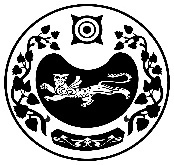 РОССИЯ ФЕДЕРАЦИЯЗЫ				РОССИЙСКАЯ ФЕДЕРАЦИЯ           ХАКАС РЕСПУЛИКАЗЫ                                      РЕСПУБЛИКА ХАКАСИЯ                                           АFБАН ПИЛТÍРÍ  РАЙОНЫ			УСТЬ-АБАКАНСКИЙ РАЙОН             ПỸỸР ПИЛТÍРÍ  ААЛ ЧŐБÍ                                           АДМИНИСТРАЦИЯ                               АДМИНИСТРАЦИЯЗЫ                                   УСТЬ-БЮРСКОГО СЕЛЬСОВЕТАПОСТАНОВЛЕНИЕот  03.04.2023г.                                 с. Усть-Бюр	                                     № 17-п Об утверждении реестра мест (площадок) накоплениятвердых коммунальных отходов на территорииУсть-Бюрского сельсоветаРуководствуясь ст. 8 Федерального закона от 10.01.2002г. № 7-ФЗ «Об охране окружающей среды», ч. 4 ст.8, ст. 12 Федерального закона от 24.06.1998 г. № 89-ФЗ «Об отходах производства и потребления»,  в соответствии с Федеральным законом от 06.10.2003г. № 131-ФЗ «Об общих принципах организации местного самоуправления в Российской Федерации» (с последующими изменениями),   руководствуясь  Уставом муниципального образования  Усть-Бюрский сельсовет, администрация Усть-Бюрского сельсовета ПОСТАНОВЛЯЕТ:1.  Утвердить реестр мест (площадок) накопления твердых коммунальных отходов на территории Усть-Бюрского сельсовета согласно приложению № 1.2. Распоряжение администрации Усть-Бюрского сельсовета № 1-р от 24.01.2019г. «Об утверждении реестра мест (площадок) накопления твердых коммунальных отходов на территории Усть-Бюрского сельсовета» считать утратившим силу.3. Разместить данное постановление на официальном сайте администрации Усть-Бюрского сельсовета в сети Интернет.4.  Данное постановление вступает в силу со дня его официального опубликования (обнародования).5.  Контроль за исполнением настоящего постановления оставляю за собой.Глава Усть-Бюрского сельсовета                                                         Е.А. Харитонова                                                                            Приложение № 1                                                                                             к постановлению                                                                                             от 03.04.2023г.  №17 -пРеестр мест (площадок) накопления ТКОна территории Усть-Бюрского сельсовета №п/пДанные о нахождении мест (площадок)накопления ТКОДанные о нахождении мест (площадок)накопления ТКОДанные о нахождении мест (площадок)накопления ТКОДанные о технических характеристиках мест (площадок) накопления ТКОДанные о технических характеристиках мест (площадок) накопления ТКОДанные о технических характеристиках мест (площадок) накопления ТКОДанные о технических характеристиках мест (площадок) накопления ТКОДанные о собственниках мест (площадок) накопления ТКОДанные о собственниках мест (площадок) накопления ТКОДанные о собственниках мест (площадок) накопления ТКОАдресГеографические координаты (в десятичных долях)Вид собственностиИспользуемое покрытиеПлощадь контейнер-ной площадкикв.м.Количество контейне-ров/бункеровОбъемконтейнеров/бункеровЮридические лицаЮридические лицаЮридические лицаАдресГеографические координаты (в десятичных долях)Вид собственностиИспользуемое покрытиеПлощадь контейнер-ной площадкикв.м.Количество контейне-ров/бункеровОбъемконтейнеров/бункеровНаименованиеОГРНФактический адрес1с. Усть-Бюр, ул. Степная, в 65 метрах западнее от  дома № 27 № 53о50I24,9II E 090o14I05,0IIмуниципальнаябетон1617Администрация Усть-Бюрского сельсовета1061903001346655120, Республика Хакасия,Усть-Абаканский район, селоУсть-Бюр, улица Ленина, 542с. Усть-Бюр, ул. 70 лет Победы, в 20 метрах восточнее от дома № 7  № 53о50I22,3II E 090o14I22,9IIмуниципальнаягрунт1617Администрация Усть-Бюрского сельсовета1061903001346655120, Республика Хакасия,Усть-Абаканский район, селоУсть-Бюр, улица Ленина, 543с. Усть-Бюр, ул. Петухова, в 43 метрах восточнее от дома № 15  № 53о50I19,8II E 090o14I27,6IIмуниципальнаябетон1617Администрация Усть-Бюрского сельсовета1061903001346655120, Республика Хакасия,Усть-Абаканский район, селоУсть-Бюр, улица Ленина, 544с. Усть-Бюр, ул. Матросова, в 65 метрах восточнее от дома № 23 № 53о50I17,4II E 090o14I32,3II  муниципальнаягрунт1617Администрация Усть-Бюрского сельсовета1061903001346 655120, Республика Хакасия,Усть-Абаканский район, селоУсть-Бюр, улица Ленина, 545с. Усть-Бюр, ул. Школьная, в 43 метрах восточнее от дома № 28№ 53о50I12,3II E 090o14I32,8II   муниципальнаягрунт48321Администрация Усть-Бюрского сельсовета1061903001346655120, Республика Хакасия,Усть-Абаканский район, селоУсть-Бюр, улица Ленина, 546с. Усть-Бюр,  ул. Терешковой, в 88 метрах западнее от дома № 2-1 № 53о49I50,2II E 090o14I24,7IIмуниципальнаягрунт32214Администрация Усть-Бюрского сельсовета1061903001346655120, Республика Хакасия,Усть-Абаканский район, селоУсть-Бюр, улица Ленина, 547с. Усть-Бюр, ул. Титова, в 45 метрах севернее от дома № 22-3  № 53о50I07,5II E 090o15I0,26IIмуниципальнаягрунт32214Администрация Усть-Бюрского сельсовета1061903001346655120, Республика Хакасия,Усть-Абаканский район, селоУсть-Бюр, улица Ленина, 548с. Усть-Бюр, ул. Лесная, в 77 метрах восточнее от дома № 31-2 № 53о50I00,6II E 090o15I14,7IIмуниципальнаябетон48321Администрация Усть-Бюрского сельсовета1061903001346655120, Республика Хакасия,Усть-Абаканский район, селоУсть-Бюр, улица Ленина, 549с. Усть-Бюр, ул. Лесная, в 72 метрах южнее от дома № 18-1№ 53о49I50,3II E 090o14I59,3IIмуниципальнаябетон1617Администрация Усть-Бюрского сельсовета1061903001346655120, Республика Хакасия,Усть-Абаканский район, селоУсть-Бюр, улица Ленина, 5410с. Усть-Бюр, ул. Лесхозная,  в 37 метрах севернее за домовладением № 11№ 53о49I43,5II E 090o14I55,2IIмуниципальнаягрунт1617Администрация Усть-Бюрского сельсовета1061903001346655120, Республика Хакасия,Усть-Абаканский район, селоУсть-Бюр, улица Ленина, 5411с. Усть-Бюр, ул. Лесхозная,  в 19 метрах южнее за домовладением № 6№ 53о49I35,7II E 090o14I59,4IIмуниципальнаягрунт 1617Администрация Усть-Бюрского сельсовета1061903001346655120, Республика Хакасия,Усть-Абаканский район, селоУсть-Бюр, улица Ленина, 5412с. Усть-Бюр, ул. Аэродромная, в 19 метрах западнее от кладбища№ 53о49I20,6II E 090o14I45,9IIмуниципальнаябетон32214Администрация Усть-Бюрского сельсовета1061903001346655120, Республика Хакасия,Усть-Абаканский район, селоУсть-Бюр, улица Ленина, 5413с. Усть-Бюр,    в 14 метрах восточнее от кладбища№ 53о49I25,4II E 090o15I00,4IIмуниципальнаягрунт1617Администрация Усть-Бюрского сельсовета1061903001346655120, Республика Хакасия,Усть-Абаканский район, селоУсть-Бюр, улица Ленина, 5414с. Усть-Бюр, ул. Пушкина, в 95 метрах южнее от дома № 34№ 53о49I13,0II E 090o14I32,IIмуниципальнаягрунт 1617Администрация Усть-Бюрского сельсовета1061903001346655120, Республика Хакасия,Усть-Абаканский район, селоУсть-Бюр, улица Ленина, 5415с. Усть-Бюр, ул. Ленина 50 а, в 28 метрах западнее от здания пожарной части№ 53о49I42,8II E 090o14I07,5IIмуниципальнаягрунт1617Администрация Усть-Бюрского сельсовета1061903001346655120, Республика Хакасия,Усть-Абаканский район, селоУсть-Бюр, улица Ленина, 5416с. Усть-Бюр,ул. Ленина, в 52 метрах западнее от дома № 34№ 53о49I52,8II E 090o13I59,0IIмуниципальнаягрунт32214Администрация Усть-Бюрского сельсовета1061903001346655120, Республика Хакасия,Усть-Абаканский район, селоУсть-Бюр, улица Ленина, 5417с. Усть-Бюр, ул. Ленина, в 26 метрах западнее от дома № 92№ 53о49I22,0II E 090o14I20,2IIмуниципальнаябетон1617Администрация Усть-Бюрского сельсовета1061903001346655120, Республика Хакасия,Усть-Абаканский район, селоУсть-Бюр, улица Ленина, 5418с. Усть-Бюр, ул. Набережная, в 31 метрах восточнее от дома  № 14 № 53о49I36,3II E 090o14I12,0IIмуниципальнаягрунт1617Администрация Усть-Бюрского сельсовета1061903001346655120, Республика Хакасия,Усть-Абаканский район, селоУсть-Бюр, улица Ленина, 5419с. Усть-Бюр, ул. Заречная, в 59 метрах южнее от дома  № 16№ 53о49I40,3II E 090o13I38,6IIмуниципальнаягрунт1617Администрация Усть-Бюрского сельсовета1061903001346655120, Республика Хакасия,Усть-Абаканский район, селоУсть-Бюр, улица Ленина, 5420с. Усть-Бюр, ул. Заречная, в 23 метрах восточнее от дома  № 26№ 53о49I42,8II E 090o13I24,7IIмуниципальнаябетон1617Администрация Усть-Бюрского сельсовета1061903001346655120, Республика Хакасия,Усть-Абаканский район, селоУсть-Бюр, улица Ленина, 5421с. Усть-Бюр, ул. Кирова, в 22 метрах юго-западнее от дома № 32№ 53о49I47,4II E 090o13I32,7IIмуниципальнаябетон1617Администрация Усть-Бюрского сельсовета1061903001346655120, Республика Хакасия,Усть-Абаканский район, селоУсть-Бюр, улица Ленина, 5422с. Усть-Бюр, ул. Кирова, в 27 метрах западнее от дома № 55№ 53о49I49,0II E 090o13I00,4IIмуниципальнаябетон1617Администрация Усть-Бюрского сельсовета1061903001346655120, Республика Хакасия,Усть-Абаканский район, селоУсть-Бюр, улица Ленина, 5423с. Усть-Бюр, ул. Кирова, в 58 метрах западнее от дома № 83№ 53о49I52,1II E 090o12I19,8IIмуниципальнаябетон1617Администрация Усть-Бюрского сельсовета1061903001346655120, Республика Хакасия,Усть-Абаканский район, селоУсть-Бюр, улица Ленина, 5424с. Усть-Бюр, ул. Кирпичная, в 200 метрах севернее от дома № 59№ 53о50I40,3II E 090o13I13,0IIмуниципальнаягрунт32214Администрация Усть-Бюрского сельсовета1061903001346655120, Республика Хакасия,Усть-Абаканский район, селоУсть-Бюр, улица Ленина, 5425с. Усть-Бюр, ул. 4-я Ферма, в 30 метрах восточнее от дома № 6-1№ 53о50I53,6II E 090o13I03,8IIмуниципальнаябетон1617Администрация Усть-Бюрского сельсовета1061903001346655120, Республика Хакасия,Усть-Абаканский район, селоУсть-Бюр, улица Ленина, 54